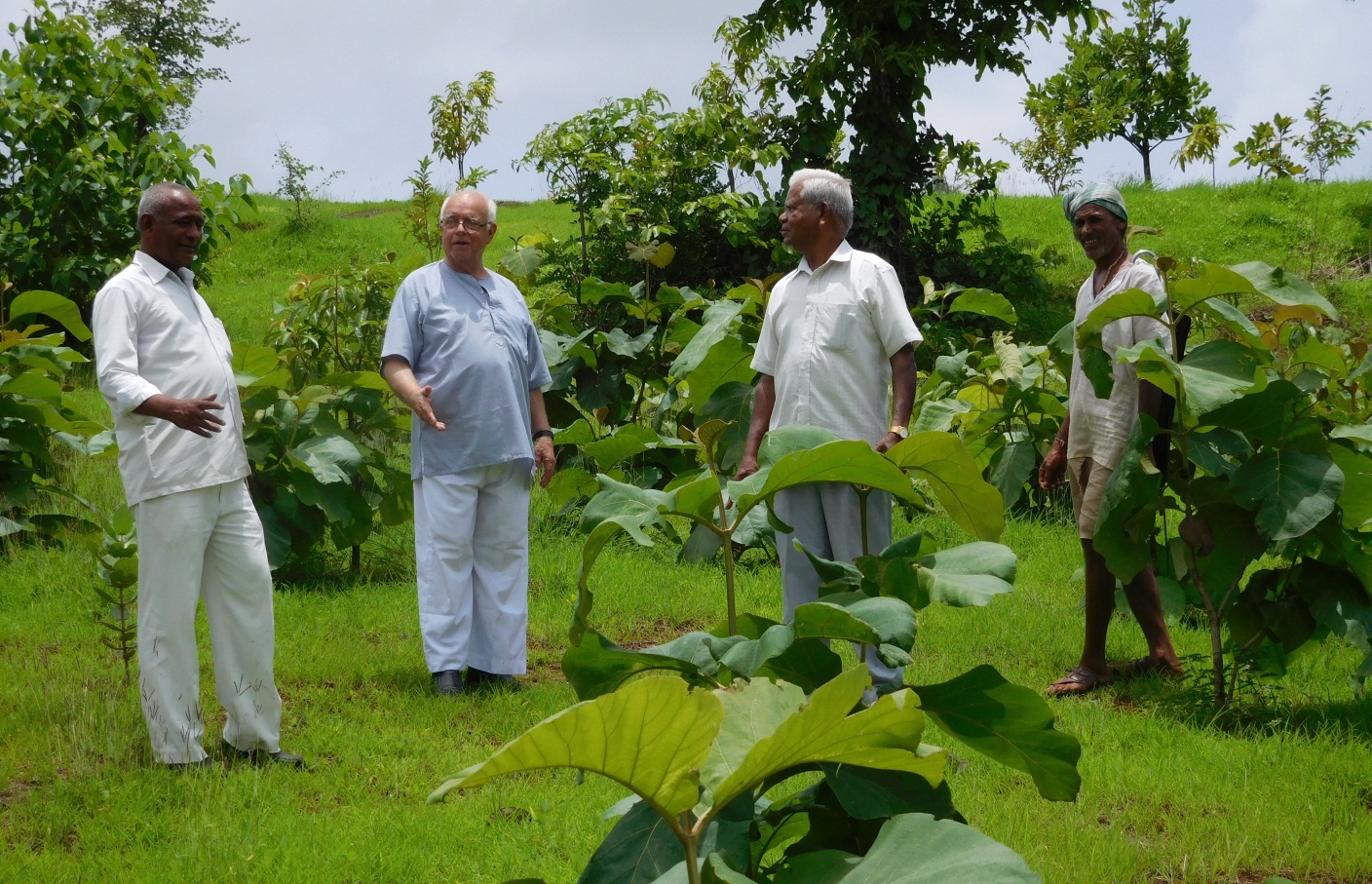 the legend of Perico keeps living onfar from the world where once he was bornon hills and in valleys,  over fields and through streamsPerico reached out in quest of his dreams crafting creation with passionate carecontouring the hillslopes and greening the barethere are those who recall his answers to needhis tending the growth of the littlest seedhe worked for a change in the world that we knowthat nature would flourish and the poor get to growwhere the fist of the mighty would open to giveand all have the means to prosper and live what matter remembered or lost in the mistsmay his striving be noted in heaven’s true lists Perico returned to the land of his birthhis legend still roaming this realm of God’s earth  